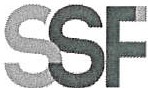 SUPERINTENDENCIADEL SISTEMA FINANCIEROSSF 2022ORDEN DE COMPRA	No.	364Versión pública según Art. 30 LAIP.Por supresión de información confidencial. Art. 24, literal c. LAIP.FECHA: 07/11/2022PROVEEDOR: UNIVERSIDAD CENTROAMERICANA JOSE SIMEON CAÑASNIT:	xxxxxxxxxxxxxxxxxx101UNIDAD SOLICITANTE: DEPARTAMENTO DE GESTIÓN HUMANA Y ORGANIZACIONAL REQUERIMIENTO No. 376/2022 ADMINISTRADOR O.C.: ANA SILVIA LIMA ESCOBAR		ANALISTA: MAIRA DURÁN FAVOR SUMINISTRAR LO SIGUIENTE:	BIEN		SERVICIO XSON: SIETE MIL US DÓLARES 00/100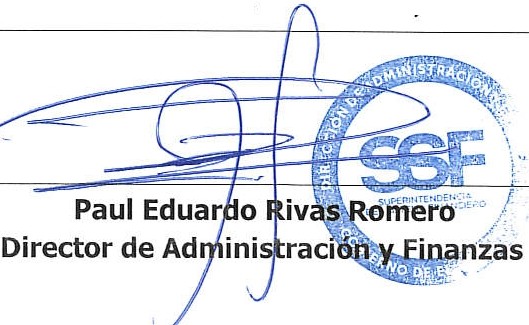 